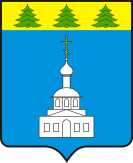 АДМИНИСТРАЦИЯ ЗНАМЕНСКОГО РАЙОНА ОРЛОВСКОЙ ОБЛАСТИПОСТАНОВЛЕНИЕ « 08 » октября 2021 года                                                                                                    № 336       с. ЗнаменскоеО внесении изменения в постановлениеАдминистрации Знаменского    района Орловской области от   08         ноября  2017 года №  393      «Об утверждении муниципальной  Программы «Развитие системы комплексной  безопасности   в Знаменском районе Орловской области на 2018-2021 годы»           В целях эффективного использования бюджетных ассигнований бюджета Знаменского муниципального района, Администрация Знаменского района Орловской областиПОСТАНОВЛЯЕТ:	  1. Внести изменения в постановление Администрации Знаменского района Орловской области от 08 ноября 2017 года № 393 «Об утверждении муниципальной программы «Развитие системы комплексной безопасности в Знаменском районе Орловской области на 2018-2021 годы», изложив приложение к постановлению в новой редакции согласно приложению.            2. И.о. начальника отдела бухгалтерского учета и отчетности Администрации Знаменского района Орловской области (А.Н. Глухова) внести в установленном порядке изменения в смету учреждения на 2021 год.            3. Финансовому отделу Администрации Знаменского района Орловской области (А.Е. Белякова) внести соответствующие изменения в бюджетную роспись Знаменского муниципального района и подготовить предложения о внесении изменений в решение Знаменского районного Совета народных депутатов Орловской области от 24 декабря 2020 года № 37-01-РС «О бюджете Знаменского муниципального района Орловской области на 2021 год и на плановый период 2022– 2023 годов».4. Директору МКУ «ЕДДС, служба ЭТО Знаменского района Орловской области»  (Т.Ю. Лукьянчиковой) предоставить электронную версию настоящего постановления в отдел организационно-кадровой работы и делопроизводства (Л.В. Скрипченко) для размещения  на официальном сайте Администрации Знаменского района Орловской области в сети Интернет.5. Контроль за исполнением настоящего постановления оставляю за собой.   Заместитель главы Администрации   Знаменского района                                                                          А.А. Басов                                                                     Приложение                                                                       к постановлению администрации                                                                Знаменского района Орловской области                                                           от « 08 » октября 2021 г. № 336                                                                    Приложение                                                                       к постановлению администрации                                                                Знаменского района Орловской области                                                           от «31»  августа 2020 г. № 336                                                                  Приложение                                                                       к постановлению администрации                                                                Знаменского района Орловской области                                                           от «15»  ноября 2019 г. № 473                                                                   Приложение                                                                       к постановлению администрации                                                                Знаменского района Орловской области                                                           от «30»  октября 2018 г. № 354                                                                  Приложение                                                                       к постановлению администрации                                                                Знаменского района Орловской области                                                           от «08»  ноября 2017 г. № 393Паспортмуниципальной программы Знаменского района Орловской области«Развитие системы комплексной безопасности в Знаменском районе Орловской области»1. Общая характеристика сферы реализации муниципальной программыЧрезвычайная ситуация – это обстановка на определенной территории, сложившаяся в результате аварии, опасного природного явления, катастрофы, стихийного или иного бедствия, которые могут повлечь или повлекли за собой человеческие жертвы, ущерб здоровью людей или окружающей среде, значительные материальные потери и нарушение условий жизнедеятельности людей.Проблема предупреждения и ликвидации чрезвычайных ситуаций остается весьма актуальной для нашего времени. Наибольшую опасность представляют возникающие чрезвычайные ситуации природного характера (наводнения, ураганы, лесные пожары), техногенного характера (транспортные аварии; аварии, связанные с выбросом химически и биологически опасных веществ; взрывы; пожары; аварии на системах коммунально-энергетического хозяйства).Следует отметить, что общей характерной особенностью природных и техногенных опасностей и угроз на современном этапе является их взаимосвязанный комплексный характер, выражающийся в том, что одно возникающее бедствие может вызывать цепочку других, порою более катастрофических, процессов.Таким образом, результатом чрезвычайных ситуаций является наносимый ими вред, урон, что выражается через последствия природного и техногенного бедствия, под которыми понимается результат воздействия поражающих и других факторов, сопровождающих бедствие, на человека, объекты экономики, социальную сферу, окружающую природную среду, а также изменения обстановки, произошедшие вследствие этого.Эффективное противодействие чрезвычайным ситуациям не может быть обеспечено только в рамках основной деятельности органов местного самоуправления. Характер проблемы требует наличия долговременной стратегии и использования организационно-финансовых механизмов взаимодействия, координации усилий и концентрации ресурсов субъектов экономики.Для решения указанных выше проблем с учетом причин их возникновения необходимо применение программно-целевого метода.Анализ положения дел, связанных с предупреждением и ликвидацией чрезвычайных ситуаций на территории Знаменского района Орловской области, определил основные цели муниципальной программы, которыми являются:1) снижение уровня гибели и травматизма людей в условиях чрезвычайных ситуаций, пожаров, на водных объектах, а также снижение размеров материальных потерь;2) создание условий для безопасного пребывания граждан в местах массового отдыха населения на водных объектах;3) повышение безопасности населения Знаменского района Орловской области и снижение социально-экономического ущерба от чрезвычайных ситуаций и происшествий путем сокращения времени реагирования экстренных оперативных служб при обращениях населения в Единую дежурно-диспетчерскую службу района;4) совершенствование систем оповещения и информирования населения района;5) качественное улучшение состояния резервов, предназначенных для гражданской обороны.В соответствии с положениями федеральных законов от 21 декабря 1994 года № 68-ФЗ «О защите населения и территорий от чрезвычайных ситуаций природного и техногенного характера», от 12 февраля 1998 года         № 28-ФЗ «О гражданской обороне», от 21 декабря 1994 года № 69-ФЗ                      «О пожарной безопасности» и других нормативных правовых актов создание и поддержание в постоянной готовности к применению систем информирования и оповещения является важнейшей задачей органов местного самоуправления и организаций.Указанные задачи могут быть решены путем создания и функционирования специальной системы оповещения населения в местах массового пребывания людей, представляющей собой совокупность федеральных, региональных и местных информационных центров.Приказом МЧС России от 27 мая 2003 года № 285 «Об утверждении и введении в действие Правил использования и содержания средств индивидуальной защиты, приборов радиационной, химической разведки и контроля» установлен срок хранения имущества мобилизационного резерва – 25 лет. Для поддержания высокого качества хранимых средств радиационной и химической защиты (далее – РХЗ) необходимо их своевременное освежение и замена. Освежению подлежат средства РХЗ, у которых по истечении назначенного срока хранения выявлено отклонение от основных параметров. Замене подлежат средства РХЗ, не пригодные для использования по прямому предназначению и морально устаревшие.В Знаменском районе на сегодняшний день содержится 40%, от числа взрослого населения противогазов марки ГП-5, ГП-7, из которых выслужили установленный срок 30%. Противогазы детские марки ПДФ-Д (Ш) вообще отсутствуют.В настоящее время в Орловской области функционируют службы экстренного реагирования, такие как: служба пожарной охраны, служба полиции, служба скорой медицинской помощи, аварийная служба газовой сети, служба реагирования в чрезвычайных ситуациях и служба «Антитеррор», которые осуществляют прием вызовов от населения               (о происшествиях и чрезвычайных ситуациях) и при необходимости организуют экстренное реагирование на них соответствующих сил и средств.На сегодня в Знаменском районе накоплен опыт организации взаимодействия экстренных оперативных служб при реагировании на происшествия и чрезвычайные ситуации.Однако за последнее время социально-экономические условия жизнедеятельности населения кардинально изменились. Активная его часть стала чрезвычайно мобильной, большое количество мест массового пребывания людей, значительный уровень террористической угрозы и т. д. поставили перед экстренными оперативными службами новые более высокие требования к оперативности и эффективности реагирования на поступающие от населения вызовы.Опыт работы экстренных оперативных служб показывает, что для эффективного оказания помощи при происшествиях или чрезвычайных ситуациях в 10 % случаев требуется привлечение более чем одной экстренной службы.Следует заметить, что наиболее тяжкими последствиями отличаются именно происшествия и чрезвычайные ситуации, требующие комплексного реагирования.Важнейший показатель эффективности действий экстренных оперативных служб – время их оперативного реагирования. Его сокращение непосредственно влияет на последствия происшествия или чрезвычайной ситуации (сокращение числа умерших и пострадавших, а также уменьшение общего материального ущерба).Для снижения среднего времени оперативного реагирования экстренных оперативных служб и эффективной организации работы по оказанию помощи пострадавшим требуется реализация комплекса организационных и технических мер, включающих организацию комплексного реагирования экстренных оперативных служб, создание и организацию функционирования системы приема и обработки вызовов от населения.Анализ опыта реагирования экстренных оперативных служб на чрезвычайные ситуации позволяет сделать следующий вывод – наиболее эффективным решением, обеспечивающим оперативное и рациональное использование ресурсов экстренных оперативных служб, максимальное эффективное их взаимодействие при реагировании на поступающие от населения вызовы, является обеспечение каждому пользователю услугами связи посредством набора номера, предназначенного для вызова соответствующей экстренной оперативной службы.Применение программно-целевого метода позволит обеспечить при решении проблемы комплексность и системность на основе:определения целей, задач, состава и структуры мероприятий;2) повышения эффективности управленческих решений в области обеспечения безопасности населения.Ежегодно на водных объектах Орловской области регистрируется свыше 60 погибших, то есть на 100 тыс. населения число погибших на воде составляет в Орловской области – более 7 человек.Основными причинами гибели людей на водных объектах являются:купание в необорудованных местах;отдых у водоемов в состоянии алкогольного опьянения.На учете в Администрации Знаменского района состоит 2 места массового отдыха населения на водных объектах. Одним из основных требований к пляжам (местам массового отдыха населения на водных объектах) является наличие спасательного поста и подготовленных спасателей.Для дальнейшего повышения уровня безопасности населения  требуется поиск новых путей проведения профилактики несчастных случаев, спасения людей на водоемах Знаменского района на основе передовых методов управления, обучения, воспитания. В целях предупреждения гибели детей на водных объектах проводится обучение детей методам спасания на воде в общеобразовательных учреждениях и пришкольных оздоровительных лагерях. Необходимо организовать эту работу таким образом, чтобы в процессе обеспечения безопасности людей на водных объектах не только формировалась совокупность определенных знаний и умений, но и сам процесс являлся приоритетной целью и внутренней потребностью человека. Этого можно достигнуть путем развития нового мировоззрения, системы идеалов и ценностей, норм и традиций безопасного поведения на водных объектах, то есть формирования целой культуры безопасности жизнедеятельности. Решение обозначенных проблем позволит качественно и в лучшую сторону изменить сегодняшнее положение дел в вопросах обеспечения безопасности людей на водных объектах.Эффективное обеспечение безопасности людей на водных объектах не может быть обеспечено только в рамках основной деятельности органов местного самоуправления. Таким образом, для решения указанных выше проблем с учетом причин их возникновения необходимо незамедлительное решение проблемной ситуации программно-целевым методом. 2. Приоритеты муниципальной политики в сфере реализации муниципальной программы, цели, задачи и показатели (индикаторы) достижения целей и решения задач, описание основных ожидаемых конечных результатов муниципальной программы, сроков и этапов ее реализацииПриоритеты муниципальной политики в сфере реализации муниципальной программы определены следующими нормативными правовыми актами:1) Федеральный закон от 21 декабря 1994 года № 68-ФЗ «О защите населения и территорий от чрезвычайных ситуаций природного и техногенного характера;2) Федеральный закон от 21 декабря 1994 года № 69-ФЗ «О пожарной безопасности»; 3) Федеральный закон от 12 февраля 1998 года № 28-ФЗ «О гражданской обороне»;4) Указ Президента Российской Федерации от 28 декабря 2010 года              № 1632 «О совершенствовании системы обеспечения вызова экстренных оперативных служб на территории Российской Федерации»;5) поручение Президента Российской Федерации Д. А. Медведева от 22февраля 2012 года № Пр-447;Решение Председателя Правительства Российской Федерации                   В. В. Путина (протокол от 12 ноября 2010 года № ВП-П4-62пр);Целями муниципальной программы являются:1. Снижение уровня гибели и травматизма людей от чрезвычайных ситуаций, пожаров, на водных объектах, а также снижение размеров материальных потерь. 2. Совершенствование систем оповещения и информирования населения области.3. Качественное улучшение состояния резервов, предназначенных для гражданской обороны.4. Повышение безопасности населения Знаменского района Орловской области и снижение социально-экономического ущерба от чрезвычайных ситуаций и происшествий путем сокращения времени реагирования экстренных оперативных служб при обращениях населения в Единую дежурно-диспетчерскую службу района.5. Создание условий для безопасного пребывания граждан в местах массового отдыха населения на водных объектах.Задачи муниципальной программы сформированы по основным мероприятиям ее реализации.3. Характеристика основных мероприятий муниципальной программы	Задачи муниципальной программы будут решаться в рамках реализации основных мероприятий муниципальной программы «Снижение рисков и смягчение последствий чрезвычайных ситуаций природного и техногенного характера в Знаменском районе на 2018–2024 годы», «Совершенствование системы обеспечения вызовов экстренных служб на территории Знаменского района на 2018-2024 годы» «Создание мест массового отдыха людей на воде, общественных спасательных постов в местах массового отдыха населения, обучение населения, прежде всего детей, приемам спасания на воде, профилактике и предупреждению несчастных случаев на воде и пропаганде здорового образа жизни в Знаменском районе на 2018–2024 годы», «Выполнение функций в сфере защиты населения и территорий Знаменского района от чрезвычайных ситуаций природного и техногенного характера, обеспечения пожарной безопасности и мобилизационной подготовки», «Создание запасов средств индивидуальной защиты населения не занятых в сфере производства», «Обучение населения Знаменского района по вопросам гражданской защиты», «Укрепление инженерной защиты для укрытия населения Знаменского района», «Совершенствование деятельности МКУ «ЕДДС, служба ЭТО Знаменского района Орловской области»», «Обеспечение режима секретности в Администрации Знаменского района».Сведения о показателях (индикаторах) муниципальной программы и их значениях приведены в приложении 1 к муниципальной программе.Механизм реализации муниципальной программы представляет собой скоординированные по срокам и направлениям действия исполнителей конкретные мероприятия, ведущие к достижению намеченной цели.Для решения задачи «Снижение рисков и смягчение последствий чрезвычайных ситуаций природного и техногенного характера в Знаменском районе на 2018–2024 годы» с объемом финансирования  7,5 тыс. рублей, в том числе: 2022 год – 2,5 тыс. рублей; 2023 год – 2,5 тыс. рублей; 2024 год – 2,5 тыс. рублей, запланировано выполнение следующих мероприятий:1) приобретение полиграфической продукции в целях проведения профилактической работы среди населения района;2) приобретение противопожарного инвентаря.Для решения задачи «Совершенствование деятельности МКУ « ЕДДС, служба ЭТО Знаменского района» с объемом финансирования 7,5 тыс. рублей, в том числе: 2022 год – 2,5 тыс. рублей; 2023 год – 2,5 тыс. рублей; 2024 год – 2,5 тыс. рублей запланировано выполнение следующих мероприятий: 1.приобретение спецодежды для дежурных ЕДДС района в соответствии с ГОСТ Р 22.7.01-2021:  2022 год – 2 ед.; 2023 год – 2 ед.; 2024 год – 2 ед.Для решения задачи «Организация обучения населения района по вопросам гражданской защиты» с объемом финансирования 7,5 тыс. рублей запланировано выполнение следующих мероприятий:1) приобретение технических средств и наглядных материалов в целях оснащения учебно-консультационных пунктов по ГОЧС;2) участие в областных, организация и проведение районных смотров-конкурсов по вопросам ГОЧС. Для решения задачи «Совершенствование системы обеспечения вызовов экстренных служб на территории Знаменского района на 2018-2024 годы» с объемом финансирования 7,5 тыс. рублей запланировано выполнение следующих мероприятий: приобретение громкоговорителей, радиостанций; приобретение мини АТС для вызова с пульта управления ЕДДС района экстренных оперативных служб района.Для решения задачи «Укрепление инженерной защиты для укрытия населения Знаменского района» с объемом финансирования  7,5 тыс. рублей, в том числе:  2018 год – 0,0 тыс. рублей, 2019 год – 0,0 тыс. рублей,   2020 год – 0,0 тыс. рублей,  2021 год – 0,0 тыс. рублей, 2022 год – 2,5 тыс. рублей, 2023 год – 2,5 тыс. рублей, 2024 год – 2,5 тыс. рублей,  запланированы мероприятия по оповещению и информированию населения по вопросам гражданской защиты.Для решения задачи «Создание, оснащение и организация работы мест массового отдыха населения на воде, общественных спасательных постов» с объемом финансирования 7,5 тыс. рублей, в том числе: 2018 год – 0,0 тыс. рублей, 2019 год –0,0 тыс. рублей, 2020 год – 0,0 тыс. рублей, 2021 год – 0,0 тыс. рублей,  2022 год – 2,5 тыс. рублей, 2023 год – 2,5 тыс. рублей, 2024 год – 2,5 тыс. рублей запланировано выполнение следующих мероприятий:1) приобретение спасательного оборудования и снаряжения в соответствии с типовым табелем оснащения общественного спасательного поста в кол-ве 1 к-та ежегодно;2)приобретение передвижного вагончика для обеспечения деятельности общественного спасательного поста в количестве 1 комплекта;3)приобретение гребных лодок для обеспечения деятельности общественного спасательного поста в количестве 2 ед.4)приобретение информационных пляжных стендов для обучения населения, прежде всего детей, плаванию и приемам спасания на воде ежегодно в количестве 4 комплектов (по 2 стенда);5)приобретение пляжного оборудования (зонты, спасательные круги, скамейки, палатки и т.д.);Для выполнения основного мероприятия муниципальной программы «Выполнение функций в сфере защиты населения и территорий Орловской области от чрезвычайных ситуаций природного и техногенного характера и обеспечения пожарной безопасности, террористических угроз, мобилизационной подготовке» с объемом финансирования 0,0 тысяч рублей, в том числе: 2018 год – 0,0 тыс. рублей, 2019 год – 0,0 тыс. рублей, 2020 год – 0,0 тыс. рублей, 2021 год – 0,0 тыс. рублей, , 2022 год – 0,0 тыс. рублей , 2023 год – 0,0 тыс. рублей, , 2024 год – 0,0 тыс. рублей запланированы следующие мероприятия:1)защита населения и территорий от чрезвычайных ситуаций природного и техногенного характера, гражданская оборона;2)обеспечение пожарной безопасности;3)мобилизационная подготовка экономики;4)организация и ведение секретного делопроизводства;5) организация работы комиссии (КЧС и ОПБ, антитеррористической, по бронированию ГПЗ, «СЗ»).Перечень основных мероприятий муниципальной программы «Развитие системы комплексной безопасности в Знаменском районе Орловской области на 2018–2021 годы» представлен в приложении 2 к муниципальной программе.4. Характеристика мер муниципального регулированияПри реализации муниципальной программы осуществляются меры муниципального регулирования, которые основаны на разработке и реализации нормативных правовых актов района.Основными нормативно-правовыми актами при реализации муниципальной программы являются:Постановлений Администрации Знаменского района Орловской области от 3 августа 2011 года № 144 «Об организации и ведении гражданской обороны в Знаменском муниципальном районе Орловской области», от 6 февраля 2012 года № 27 «Об утверждении Положения о районном звене Орловской территориальной подсистемы Единой государственной системы предупреждения и ликвидации чрезвычайных ситуаций», от 13 марта 2013 года № 50-р «Об организации обучения населения Знаменского района по вопросам гражданской обороны, защиты от чрезвычайных ситуаций природного и техногенного характера, обеспечения пожарной безопасности и безопасности на водных объектах».Сведения об основных мерах муниципального регулирования в сфере реализации муниципальной программы приведены в приложении 3 к муниципальной программе.Контроль за ходом выполнения муниципальной программы возлагается на  заместителя главы администрации Знаменского района Орловской области.Контроль за расходованием бюджетных средств осуществляет финансовый отдел Администрации Знаменского района Орловской области.Координация и контроль за реализацией муниципальной программы предусматривают выполнение следующих мероприятий:1) экономический анализ эффективности программных проектов и мероприятий;2) сбор оперативной отчетной информации, подготовка в установленные сроки сводных квартальных и годовых отчетов;3) подготовка соответствующего раздела годового доклада – отчета муниципального заказчика муниципальной программы о ходе ее реализации и эффективности использования финансовых средств;4) подготовка предложений по финансированию муниципальной программы на очередной финансовый год;5) корректировка плана реализации муниципальной программы на соответствующий год по источникам и объемам финансирования и по перечню предлагаемых к реализации программных мероприятий по результатам утверждения районного бюджета и уточнения возможных объемов финансирования из других источников;6) подготовка проекта плана реализации муниципальной программы на очередной финансовый год с оценкой соответствующих финансовых потребностей.5. Информация об участии акционерных обществ с государственным участием, общественных, научных и иных организаций, а также целевых внебюджетных фондов в реализации муниципальной программыДля реализации мероприятий, предусмотренных муниципальной программой, участие акционерных обществ, общественных, научных и иных организаций, а также целевых внебюджетных фондов не планируется.6. Обоснование объема финансовых ресурсов, необходимого для реализации муниципальной программыКомплексный характер целей и задач муниципальной программы обуславливает целесообразность использования программно-целевых методов управления для скоординированного достижения взаимосвязанных целей и решения соответствующих им задач.Общий объем расходов на реализацию мероприятий муниципальной программы составляет 146,0 тыс. руб. рублей, из них:районный бюджет – 146,0 тыс. руб. (прогнозируемые средства)в том числе по годам:2018 год – 0, 0 тыс. руб., из них:районный бюджет –0, 0 тыс. руб. (прогнозируемые средства);2019 год – 0,0 тыс. руб., из них:районный бюджет – 0,0 тыс. руб. (прогнозируемые средства);2020 год – 86,0 тыс. руб., из них:районный бюджет – 86,0 тыс. руб. (прогнозируемые средства);2021 год – 0,0 тыс. руб., из них:районный бюджет – 0,0 тыс. руб. (прогнозируемые средства);2022 год – 20,0 тыс. руб., из них:районный бюджет – 20,0 тыс. руб. (прогнозируемые средства);2023 год – 0,0 тыс. руб., из них:районный бюджет – 20,0 тыс. руб. (прогнозируемые средства);2024 год – 0,0 тыс. руб., из них:районный бюджет – 20,0 тыс. руб. (прогнозируемые средства);Источником финансирования мероприятий муниципальной программы является консолидированный бюджет района.Финансирование мероприятий муниципальной программы будет осуществляться в форме бюджетных ассигнований на год и планируемые периоды.Информация о ресурсном обеспечении реализации муниципальной программы представлена в приложениях 4 муниципальной программе.7. Прогноз конечных результатов реализации муниципальной программы, характеризующих целевое состояние (изменение состояния) уровня и качества жизни населения Знаменского района Орловской области, социальной сферы, экономики, общественной безопасности, степени реализации других общественно значимых интересов и потребностей в соответствующей сфереРеализация муниципальной программы позволит достичь следующих результатов:Сокращение времени оперативного реагирования экстренных спасательных служб района на чрезвычайные ситуации, пожары и различного рода происшествия до 3 % ежегодно.Снижение уровня гибели и травматизма людей в чрезвычайных ситуациях и на пожарах до 5 %. Снижение размеров материальных потерь от чрезвычайных ситуаций и пожаров до 5 %.Увеличение населения района, оповещаемого с помощью дополнительных средств оповещения, с 60 % до 70 %.Увеличение обеспечения установленных категорий населения средствами индивидуальной защиты органов дыхания с 40 % в 2022 году до 70 % в 2023 году.Снижение гибели людей и несчастных случаев на водных объектах.8. Анализ рисков реализации муниципальной программы и описание мер управления рисками реализации муниципальной программыВ ходе реализации муниципальной программы могут возникнуть риски, связанные:1)с недостатками в управлении муниципальной программой и подпрограммами;2)нарушениями стабильности финансирования.Преодоление этих рисков возможно путем ежегодного мониторинга результатов реализации муниципальной программы.Достижение цели муниципальной программы зависит, прежде всего, от своевременного и стабильного финансирования, которое будет определяться ресурсами бюджета Знаменского района и Орловской области, а также эффективностью управления ходом реализации муниципальной программы по качественным показателям и индикаторам.Эффективное управление указанными рисками в процессе реализации муниципальной программы будет осуществляться посредством:1)формирования эффективной системы управления муниципальной программой на основе четкого распределения функций, полномочий и ответственности исполнителей;2)перераспределения объемов финансирования в зависимости от динамики и темпов достижения поставленных целей, внешних факторов;3)планирования реализации муниципальной программы с применением методик оценки эффективности бюджетных расходов, достижения цели и задач муниципальной программы.															    Приложение 1                                                                                                                   к муниципальной программе Знаменского района                                                                                                                                                                                                                                                                                                   	                                                                                                         Орловской области «Развитие системы комплексной 													безопасности в Знаменском районе 												                      Орловской области»Сведения о показателях (индикаторах) муниципальной программы Знаменского района Орловской области «Развитие системы комплексной безопасности в Знаменском районе Орловской области на 2018–2017 годы»и их значениях                                                                                                                                               	Приложение 2                                                                                                                   к муниципальной программе Знаменского района                                                                                                                                                                                                                                                                                                   	                                                                                                         Орловской области «Развитие системы комплексной 													безопасности в Знаменском районе 												                          Орловской области»Перечень основных мероприятий муниципальной программы Знаменского района Орловской области«Развитие системы комплексной безопасности в Знаменском районе Орловской области»							                                                                          Приложение 3                                                                                                                   к муниципальной программе Знаменского района                                                                                                                                                                                                                                                                                                   	                                                                                                         Орловской области «Развитие системы комплексной 													безопасности в Знаменском районе 												                       Орловской области»Сведения об основных мерах правового регулирования в сфере реализации муниципальной программы «Развитие системы комплексной безопасности в Знаменском районе Орловской области»                                                                                                                                             Приложение 4                                                                                                                   к муниципальной программе Знаменского района                                                                                                                                                                                                                                                                                                   	                                                                                                         Орловской области «Развитие системы комплексной 													безопасности в Знаменском районе 												                     Орловской области»Ресурсное обеспечение реализации государственной программы Орловской области «Развитие системы комплексной безопасности в Знаменском районе Орловской области»Наименование муниципальной программы«Развитие системы комплексной безопасности в Знаменском районе Орловской области» (далее также – муниципальная программа)Ответственный исполнитель муниципальной программыАдминистрация Знаменского районаСоисполнители муниципальной программыГлавный специалист по организации и осуществлению мероприятий по ГО и ЧС;Директор МКУ «ЕДДС, служба ЭТО Знаменского района Орловской области»;Главный специалист по организации и осуществлению мероприятий по мобилизационной подготовке.Перечень основных мероприятий муниципальной программы1.  «Снижение рисков и смягчение последствий чрезвычайных ситуаций природного и техногенного характера в Знаменском районе» (далее – Основное мероприятие муниципальной программы).2.  «Совершенствование системы обеспечения вызовов экстренных служб на территории Знаменского района».3.  «Создание мест массового отдыха людей на воде, общественных спасательных постов в местах массового отдыха населения, обучение населения, прежде всего детей, приемам спасания на воде, профилактике и предупреждению несчастных случаев на воде и пропаганде здорового образа жизни в Знаменском районе».4.  «Выполнение функций в сфере защиты населения и территорий Знаменского района от чрезвычайных ситуаций природного и техногенного характера, обеспечения пожарной безопасности и мобилизационной подготовки».5.  «Создание запасов средств индивидуальной защиты населения не занятых в сфере производства».6. «Обучение населения Знаменского района по вопросам гражданской защиты».7.  «Укрепление инженерной защиты для укрытия населения Знаменского района».8.«Совершенствование деятельности МКУ «ЕДДС, служба ЭТО Знаменского района Орловской области».9. «Обеспечение режима секретности в Администрации Знаменского района».Цели муниципальной программы1. Снижение уровня гибели и травматизма людей от чрезвычайных ситуаций, пожаров, на водных объектах, а также снижение размеров материальных потерь. 2. Совершенствование системы оповещения и информирования населения района.3. Качественное улучшение состояния резервов, предназначенных для гражданской обороны.4. Повышение безопасности населения Знаменского района и снижение социально-экономического ущерба от чрезвычайных ситуаций и происшествий путем сокращения времени реагирования экстренных оперативных служб при обращениях населения в ЕДДС Знаменского района».5. Создание условий для безопасного пребывания граждан в местах массового отдыха населения на водных объектах.6. Недопущение возникновения причин и условий, способствующих реализации угроз безопасности Российской Федерации.Задачи муниципальной программыЗадачи:1. Организация деятельности МКУ «ЕДДС, служба ЭТО Знаменского района Орловской области» в соответствии с ГОСТ Р 22.7.01-2021.2. Создание и развитие добровольных пожарных формирований в целях сокращения времени реагирования на возможные пожары.3. Обновление резерва средств пожаротушения.4. Укрепление материально-технического обеспечения учебно-консультационных пунктов.5. Развитие системы оповещения на территории района. 6. Обновление резерва средств индивидуальной защиты, приборов химической разведки и радиационно-дозиметрического контроля Знаменского района.7. Оборудование мест массового отдыха людей на воде.8. Проведение информационно-разъяснительной работы среди населения.9. Создание, оснащение и организация работы общественных спасательных постов в местах массового отдыха населения.10. Обучение населения, прежде всего детей, приемам спасания на воде.11. Обеспечение режима секретности в Администрации Знаменского района.12. Организация работы КЧС и ОПБ, антитеррористической комиссии, комиссии по бронированию ГПЗ.Целевые индикаторы и показатели муниципальной программы1. Сокращение времени оперативного реагирования спасательных служб на чрезвычайные ситуации, пожары и различного рода происшествия до 3 % ежегодно.2. Ежегодное снижение уровня гибели и травматизма людей в чрезвычайных ситуацияхи на пожарах до 5 %.3. Ежегодное снижение размеров материальных потерь от чрезвычайных ситуаций и пожаровдо 5 %.4. Увеличение количества добровольных пожарных формирований.5. Гарантированное информирование до 60 % населения Знаменского района по вопросам гражданской обороны и защиты от опасностей, обусловленных чрезвычайными ситуациями и террористическими акциями.6. Увеличение численности населения района, оповещаемого с помощью областной автоматизированной системы централизованного оповещения.7. Увеличение уровня обеспеченности установленных категорий населения средствами индивидуальной защиты органов дыхания.8. Оснащение и организация работы общественных спасательных постов.9. Оснащенность мест массового отдыха населения на воде информационными стендами по обучению населения, прежде всего детей, плаванию и приемам спасания на воде.11. Увеличение количества оборудованных мест массового отдыха на водных объектах.12. Подготовка спасателей - общественников на водных объектах, обученных приемам спасания людей на водных объектах и правилам оказания первой помощи.13. Повышение уровня знаний населения района в области гражданской защитыЭтапы и сроки реализации муниципальной программыСрок реализации программы 2018–2024 годыОбъемы бюджетных ассигнований на реализацию муниципальной программыОбщий объем расходов на реализацию мероприятий муниципальной программы составляет 146,0 тыс. руб. рублей, из них:районный бюджет – 146,0 тыс. руб. (прогнозируемые средства);в том числе по годам:2018 год – 0,0 тыс. руб., из них:районный бюджет – 0,0 тыс. руб. (прогнозируемые средства);2019 год – 0,0 тыс. руб., из них:районный бюджет – 0,0 тыс. руб. (прогнозируемые средства);2020 год – 86,0 тыс. руб., из них:районный бюджет – 86,0 тыс. руб. (прогнозируемые средства).2021 год – 0,0 тыс. руб., из них:районный бюджет – 0,0 тыс. руб. (прогнозируемые средства).2022 год - 20,0 тыс. руб., из них:районный бюджет – 20,0 тыс. руб. (прогнозируемые средства).2023 год – 20,0 тыс. руб., из них:районный бюджет – 20,0 тыс. руб. (прогнозируемые средства).2024 год - 20,0 тыс. руб., из них:районный бюджет – 20,0 тыс. руб. (прогнозируемые средства).Ожидаемые результаты реализации муниципальной программы1. Снижение уровня гибели и травматизма людей, а также размеров материальных потерь от чрезвычайных ситуаций и пожаров до 2 % ежегодно.2. Совершенствование системы оповещения и информирования населения района по вопросам гражданской обороны и защиты от опасностей, обусловленных чрезвычайными ситуациями и террористическими акциями;3. Качественное улучшение состояния резервов, предназначенных для гражданской обороны (обновление резерва средств индивидуальной защиты, приборов химической разведки и радиационно-дозиметрического контроля) позволит увеличить обеспеченность установленных категорий населения с 40 % в 2021 году до 50 % в 2022 году средствами индивидуальной защиты органов дыхания.4. Совершенствование деятельности МКУ «ЕДДС, служба ЭТО Знаменского района Орловской области» решает следующие задачи:сокращение среднего времени комплексного реагирования экстренных оперативных служб на обращения населения;снижение числа пострадавших в 2022 году на           2 % в 2023 году на 7 % и погибших в 2022 году на 5 % в 2023 году на 7 % в чрезвычайных ситуациях и происшествиях;сокращение экономического ущерба от чрезвычайных ситуаций и происшествий на территориях муниципальных образований в 2022 году на 7 % в 2023 году на 15 %.5. Создание условий для безопасного пребывания граждан в местах массового отдыха населения на водных объектах в Ждимирском, Знаменском, Глотовском сельских поселениях района.6. Профилактика гибели людей на водных объектах.№Показатель (индикатор)
(наименование)Ед. измеренияЗначения показателейЗначения показателейЗначения показателейЗначения показателейЗначения показателейЗначения показателейЗначения показателейЗначения показателей№Показатель (индикатор)
(наименование)Ед. измеренияБазовый показатель (2017год)2018 год2019 год2020 год2021 год2022 год2023 год2024 год123456781Снижение рисков и смягчение последствий чрезвычайных ситуаций природного и техногенного характера в Знаменском районе на 2018–2024 годытыс. рублей-00002,52,52,52.«Совершенствование системы обеспечения вызовов экстренных служб на территории Знаменского района на 2018-2021 годы»тыс. рублей-000 02,52,52,53. «Создание мест массового отдыха людей на воде, общественных спасательных постов в местах массового отдыха населения, обучение населения, прежде всего детей, приемам спасания на воде, профилактике и предупреждению несчастных случаев на воде и пропаганде здорового образа жизни в Знаменском районе на 2018–2021 годы».тыс. рублей-000 02,52,52,54.«Выполнение функций в сфере защиты населения и территорий Знаменского района от чрезвычайных ситуаций природного и техногенного характера, обеспечения пожарной безопасности и мобилизационной подготовки»тыс. рублей-00000005.«Создание запасов средств индивидуальной защиты населения не занятых в сфере производства»тыс. рублей-00000006.«Обучение населения Знаменского района по вопросам гражданской защиты»тыс. рублей-000 02,52,52,57.«Укрепление инженерной защиты для укрытия населения Знаменского района»тыс. рублей-000 02,52,52,58.«Совершенствование деятельности МКУ «ЕДДС, служба ЭТО Знаменского района Орловской области»тыс. рублей-000 02,52,52,59.Оказание услуг в области защиты информации (проведение испытаний объектов информации по требованиям безопасности информации ФСТЭК России)тыс. рублей-0086,0 02,52,52,510.«Обеспечение режима секретности в Администрации Знаменского района»тыс. рублей-000,00       2,5	2,5      2,511.Итого:тыс. рублей-0086,00 20,020,020,0№Наименование основного    
мероприятияОтветственный исполнительСрокСрокОжидаемый непосредственный результат (краткое описание)Последствия не реализации ведомственной целевой программы, основного мероприятия№Наименование основного    
мероприятияОтветственный исполнительначала реализацииокончания реализацииОжидаемый непосредственный результат (краткое описание)Последствия не реализации ведомственной целевой программы, основного мероприятия12345671Снижение рисков и смягчение последствий чрезвычайных ситуаций природного и техногенного характера в Знаменском районе на 2018–2024 годыАдминистрация Знаменского района2018 год2024 годОбеспечение комплексной безопасности населения района при угрозе или возникновении чрезвычайных ситуацийНанесение экономического ущерба, возможные людские потери2.«Совершенствование системы обеспечения вызовов экстренных служб на территории Знаменского района на 2018-2024 годы»Администрация Знаменского района2018 год2024 годСокращение времени оперативного реагирования спасательных службНанесение экономического ущерба, возможные людские потери3.«Создание мест массового отдыха людей на воде, общественных спасательных постов в местах массового отдыха населения, обучение населения, прежде всего детей, приемам спасания на воде, профилактике и предупреждению несчастных случаев на воде и пропаганде здорового образа жизни в Знаменском районе на 2018–2024  годы».Администрация Знаменского района2018 год2024 годСнижение числа несчастных случаев и гибели людей на воде. Формирование культуры отдыха на воде и общественных местахНанесение экономического ущерба, возможные людские потери4.«Выполнение функций в сфере защиты населения и территорий Знаменского района от чрезвычайных ситуаций природного и техногенного характера, обеспечения пожарной безопасности и мобилизационной подготовки»Администрация Знаменского района2018 год2024 годОбеспечение безопасности населения района, смягчение последствий возникновения чрезвычайных ситуацийНанесение экономического ущерба, возможные людские потери5.«Создание запасов средств индивидуальной защиты населения не занятых в сфере производства»Администрация Знаменского района2018 год2024 годСохранение жизни и здоровья населения района при угрозе и возникновении чрезвычайных ситуаций, связанных с выбросом отравляющих веществВозможные людские потери6.«Обучение населения Знаменского района по вопросам гражданской защиты»Администрация Знаменского района2018 год2024 годВысокий уровень знаний среди населения по вопросам защиты в условиях мирного и военного времениНанесение экономического ущерба, возможные людские потери7.«Укрепление инженерной защиты для укрытия населения Знаменского района»Администрация Знаменского района2018 год2024 годПриведение в готовность защитных сооружений (ПРУ) ГО для укрытия населенияВозможные людские потери8.«Совершенствование деятельности МКУ «ЕДДС, служба ЭТО Знаменского района Орловской области»Администрация Знаменского района2018 год2024 годОперативное реагирование и ликвидация последствий возможных чрезвычайных ситуаций Несвоевременное реагирование и принятие мер, которые приведут к увеличение масштабов и последствий чрезвычайных ситуаций9.«Обеспечение режима секретности в Администрации Знаменского района»Администрация Знаменского района2018 год2024 годСохранность сведений составляющих государственную тайнуВозникновение причин и условий, способствующих реализации угроз безопасности РФ№Виднормативного  правового актаОсновные положения нормативного правового актаОтветственный исполнитель и соисполнителиОжидаемые сроки принятия1. Постановление Администрации Знаменского района Орловской областиУтверждает Порядок организации и проведения районных смотров-конкурсов по вопросам гражданской защитыАдминистрация Знаменского района, финансовый отдел, отдел бухгалтерского учета и планирования, главный специалист по ГОЧС и мобилизационной подготовке3 квартал 2022 года2.Постановление Администрации Знаменского района Орловской областиУтверждает порядок создания средств индивидуальной защиты, дозиметрического и лабораторного контроляАдминистрация Знаменского района, финансовый отдел, отдел бухгалтерского учета и планирования, главный специалист по ГОЧС и мобилизационной подготовке2 квартал 2022 года3.Постановление Администрации  Знаменского района Орловской областиУтверждает порядок выделения средств для ликвидации последствий чрезвычайных ситуаций природного и техногенного характераАдминистрация Знаменского района, финансовый отдел, отдел бухгалтерского учета и планирования, главный специалист по ГОЧС и мобилизационной подготовке1 квартал 2023 года4.Постановление Администрации  Знаменского района Орловской областиУтверждает порядок организации мероприятий по обеспечению безопасности людей на водных объектах Знаменского районаАдминистрация Знаменского района, финансовый отдел, отдел бухгалтерского учета и планирования, главный специалист по ГОЧС и мобилизационной подготовке2 квартал 2022года5.Постановление Администрации  Знаменского района Орловской областиО внесении изменений в постановление администрации Знаменского района о деятельности ЕДДС районаАдминистрация Знаменского района, финансовый отдел, отдел бухгалтерского учета и планирования, главный специалист по ГОЧС и мобилизационной подготовке2 квартал 2022 года6.Постановление Администрации  Знаменского района Орловской областиО внесении изменений в постановление Администрации  Знаменского района об утверждении районной муниципальной программыАдминистрация Знаменского района, финансовый отдел, отдел бухгалтерского учета и планирования, главный специалист по ГОЧС и мобилизационной подготовке4 квартал 2022 года7.Постановление Администрации  Знаменского района Орловской областиО внесении изменений в постановление Администрации  Знаменского района об организации обучения населения по вопросам гражданской защитыАдминистрация Знаменского района, финансовый отдел, отдел бухгалтерского учета и планирования, главный специалист по ГОЧС и мобилизационной подготовке1 квартал 2022 годаСтатусНаименование муниципальной программы Ответственный исполнитель и соисполнители муниципальной программы, главные распорядители средств районного бюджетаКод бюджетной классификацииКод бюджетной классификацииКод бюджетной классификацииКод бюджетной классификацииРасходы по годам реализации, тыс. рублейРасходы по годам реализации, тыс. рублейРасходы по годам реализации, тыс. рублейРасходы по годам реализации, тыс. рублейРасходы по годам реализации, тыс. рублейРасходы по годам реализации, тыс. рублейРасходы по годам реализации, тыс. рублейРасходы по годам реализации, тыс. рублейСтатусНаименование муниципальной программы Ответственный исполнитель и соисполнители муниципальной программы, главные распорядители средств районного бюджетаГРБСРз ПрЦСРВРвсего2018 год2019 год2020 год2021 год2022год2023год2024год123456789101112131415Муниципальная программа«Развитие системы комплексной безопасности в Знаменском районе Орловской области»Администрация Знаменского района,Главный специалист по организации и осуществлению мероприятий по ГО и ЧС;Директор МКУ «ЕДДС, служба ЭТО Знаменского района Орловской области»;Главный специалист по организации и осуществлению мероприятий по мобилизационной подготовке.146,00,00,086,0020,020,020,0